国际传播初评报送作品目录（报送单位填报）国际传播参评作品推荐表序号作品标题体裁、类别字数（时长）作者姓名作者姓名推荐单位备注1求是视频（Qiushi Video）系列报道系列报道1920字；13分56秒于波、王翠芳、聂悄语、张娴、衣小伟、李晓琼、蒋雯燕、周彪、郝遥、王光煦、连元于波、王翠芳、聂悄语、张娴、衣小伟、李晓琼、蒋雯燕、周彪、郝遥、王光煦、连元求是杂志社新媒体2布图卡学园：“一带一路”上的友谊见证新闻专题624字；4分58秒张宇、于波、聂悄语、王光煦、连元、周茉丹张宇、于波、聂悄语、王光煦、连元、周茉丹求是杂志社新媒体报送单位意见单位负责人签名（盖单位公章）                                     2024年  月   日单位负责人签名（盖单位公章）                                     2024年  月   日单位负责人签名（盖单位公章）                                     2024年  月   日单位负责人签名（盖单位公章）                                     2024年  月   日单位负责人签名（盖单位公章）                                     2024年  月   日单位负责人签名（盖单位公章）                                     2024年  月   日单位负责人签名（盖单位公章）                                     2024年  月   日报送单位联系人电话手机联系人地址邮编作品标题布图卡学园：“一带一路”上的友谊见证布图卡学园：“一带一路”上的友谊见证布图卡学园：“一带一路”上的友谊见证布图卡学园：“一带一路”上的友谊见证布图卡学园：“一带一路”上的友谊见证布图卡学园：“一带一路”上的友谊见证体  裁新闻专题新闻专题新闻专题新闻专题新闻专题新闻专题作  者（主创人员）张宇、于波、聂悄语、王光煦、连元、周茉丹张宇、于波、聂悄语、王光煦、连元、周茉丹张宇、于波、聂悄语、王光煦、连元、周茉丹张宇、于波、聂悄语、王光煦、连元、周茉丹张宇、于波、聂悄语、王光煦、连元、周茉丹张宇、于波、聂悄语、王光煦、连元、周茉丹编  辑聂悄语、连元聂悄语、连元聂悄语、连元聂悄语、连元聂悄语、连元聂悄语、连元原创单位求是杂志社求是杂志社求是杂志社求是杂志社求是杂志社求是杂志社发布端/账号/媒体名称求是英文网、求是X账号求是英文网、求是X账号求是英文网、求是X账号求是英文网、求是X账号求是英文网、求是X账号求是英文网、求是X账号字数/时长624字；4分58秒624字；4分58秒624字；4分58秒624字；4分58秒624字；4分58秒624字；4分58秒624字；4分58秒语种语种英语英语英语英语刊播版面(名称和版次)刊播日期刊播日期2023年10月13日2023年10月13日2023年10月13日2023年10月13日2023年10月13日刊播周期刊播周期新媒体作品填报网址新媒体作品填报网址http://en.qstheory.cn/2023-10/13/c_930175.htm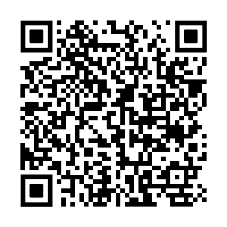 http://en.qstheory.cn/2023-10/13/c_930175.htmhttp://en.qstheory.cn/2023-10/13/c_930175.htmhttp://en.qstheory.cn/2023-10/13/c_930175.htmhttp://en.qstheory.cn/2023-10/13/c_930175.htmhttp://en.qstheory.cn/2023-10/13/c_930175.htmhttp://en.qstheory.cn/2023-10/13/c_930175.htmhttp://en.qstheory.cn/2023-10/13/c_930175.htmhttp://en.qstheory.cn/2023-10/13/c_930175.htmhttp://en.qstheory.cn/2023-10/13/c_930175.htmhttp://en.qstheory.cn/2023-10/13/c_930175.htmhttp://en.qstheory.cn/2023-10/13/c_930175.htm  ︵作采品编简过介程  ︶《求是》外文版编辑部主创人员聚焦共建“一带一路”倡议提出十周年重大主题，推出中英双语微视频《布图卡学园：“一带一路”上的友谊见证》。布图卡学园是中国和巴布亚新几内亚共建“一带一路”的标志性工程，是十年来中国践行构建人类命运共同体理念，以“一带一路”项目推动世界各国合作共赢、共同发展的缩影。多年来，习近平总书记对该学园的建设发展念兹在兹，出席学园的启用仪式并给学园复信（2020年7月）。该视频以小切口报道我国为巴新建设高标准学校，并持续开展人文交流、提供多方面支持，展现了共建“一带一路”倡议架起民心相通桥梁、增进民生福祉的生动实践。视频选取巴新政要、布图卡学园师生、中方工程师作为共建“一带一路”的见证者、受益者、建设者，深入当地采访，由他们讲述参与其中的切身感受，以真情实感展现共建“一带一路”倡议为当地带来的发展变化，具有较强的说服力和感染力。视频拍摄得到中国驻巴新大使馆、中国建筑集团的大力支持。视频脚本英文流畅优美，由英国专家润色，资深翻译家徐明强审定。该视频在求是英文网、求是X账号（原推特）等自有平台首发，并通过中国日报等央媒外宣渠道向海外媒体精准推送。《求是》外文版编辑部主创人员聚焦共建“一带一路”倡议提出十周年重大主题，推出中英双语微视频《布图卡学园：“一带一路”上的友谊见证》。布图卡学园是中国和巴布亚新几内亚共建“一带一路”的标志性工程，是十年来中国践行构建人类命运共同体理念，以“一带一路”项目推动世界各国合作共赢、共同发展的缩影。多年来，习近平总书记对该学园的建设发展念兹在兹，出席学园的启用仪式并给学园复信（2020年7月）。该视频以小切口报道我国为巴新建设高标准学校，并持续开展人文交流、提供多方面支持，展现了共建“一带一路”倡议架起民心相通桥梁、增进民生福祉的生动实践。视频选取巴新政要、布图卡学园师生、中方工程师作为共建“一带一路”的见证者、受益者、建设者，深入当地采访，由他们讲述参与其中的切身感受，以真情实感展现共建“一带一路”倡议为当地带来的发展变化，具有较强的说服力和感染力。视频拍摄得到中国驻巴新大使馆、中国建筑集团的大力支持。视频脚本英文流畅优美，由英国专家润色，资深翻译家徐明强审定。该视频在求是英文网、求是X账号（原推特）等自有平台首发，并通过中国日报等央媒外宣渠道向海外媒体精准推送。《求是》外文版编辑部主创人员聚焦共建“一带一路”倡议提出十周年重大主题，推出中英双语微视频《布图卡学园：“一带一路”上的友谊见证》。布图卡学园是中国和巴布亚新几内亚共建“一带一路”的标志性工程，是十年来中国践行构建人类命运共同体理念，以“一带一路”项目推动世界各国合作共赢、共同发展的缩影。多年来，习近平总书记对该学园的建设发展念兹在兹，出席学园的启用仪式并给学园复信（2020年7月）。该视频以小切口报道我国为巴新建设高标准学校，并持续开展人文交流、提供多方面支持，展现了共建“一带一路”倡议架起民心相通桥梁、增进民生福祉的生动实践。视频选取巴新政要、布图卡学园师生、中方工程师作为共建“一带一路”的见证者、受益者、建设者，深入当地采访，由他们讲述参与其中的切身感受，以真情实感展现共建“一带一路”倡议为当地带来的发展变化，具有较强的说服力和感染力。视频拍摄得到中国驻巴新大使馆、中国建筑集团的大力支持。视频脚本英文流畅优美，由英国专家润色，资深翻译家徐明强审定。该视频在求是英文网、求是X账号（原推特）等自有平台首发，并通过中国日报等央媒外宣渠道向海外媒体精准推送。《求是》外文版编辑部主创人员聚焦共建“一带一路”倡议提出十周年重大主题，推出中英双语微视频《布图卡学园：“一带一路”上的友谊见证》。布图卡学园是中国和巴布亚新几内亚共建“一带一路”的标志性工程，是十年来中国践行构建人类命运共同体理念，以“一带一路”项目推动世界各国合作共赢、共同发展的缩影。多年来，习近平总书记对该学园的建设发展念兹在兹，出席学园的启用仪式并给学园复信（2020年7月）。该视频以小切口报道我国为巴新建设高标准学校，并持续开展人文交流、提供多方面支持，展现了共建“一带一路”倡议架起民心相通桥梁、增进民生福祉的生动实践。视频选取巴新政要、布图卡学园师生、中方工程师作为共建“一带一路”的见证者、受益者、建设者，深入当地采访，由他们讲述参与其中的切身感受，以真情实感展现共建“一带一路”倡议为当地带来的发展变化，具有较强的说服力和感染力。视频拍摄得到中国驻巴新大使馆、中国建筑集团的大力支持。视频脚本英文流畅优美，由英国专家润色，资深翻译家徐明强审定。该视频在求是英文网、求是X账号（原推特）等自有平台首发，并通过中国日报等央媒外宣渠道向海外媒体精准推送。《求是》外文版编辑部主创人员聚焦共建“一带一路”倡议提出十周年重大主题，推出中英双语微视频《布图卡学园：“一带一路”上的友谊见证》。布图卡学园是中国和巴布亚新几内亚共建“一带一路”的标志性工程，是十年来中国践行构建人类命运共同体理念，以“一带一路”项目推动世界各国合作共赢、共同发展的缩影。多年来，习近平总书记对该学园的建设发展念兹在兹，出席学园的启用仪式并给学园复信（2020年7月）。该视频以小切口报道我国为巴新建设高标准学校，并持续开展人文交流、提供多方面支持，展现了共建“一带一路”倡议架起民心相通桥梁、增进民生福祉的生动实践。视频选取巴新政要、布图卡学园师生、中方工程师作为共建“一带一路”的见证者、受益者、建设者，深入当地采访，由他们讲述参与其中的切身感受，以真情实感展现共建“一带一路”倡议为当地带来的发展变化，具有较强的说服力和感染力。视频拍摄得到中国驻巴新大使馆、中国建筑集团的大力支持。视频脚本英文流畅优美，由英国专家润色，资深翻译家徐明强审定。该视频在求是英文网、求是X账号（原推特）等自有平台首发，并通过中国日报等央媒外宣渠道向海外媒体精准推送。《求是》外文版编辑部主创人员聚焦共建“一带一路”倡议提出十周年重大主题，推出中英双语微视频《布图卡学园：“一带一路”上的友谊见证》。布图卡学园是中国和巴布亚新几内亚共建“一带一路”的标志性工程，是十年来中国践行构建人类命运共同体理念，以“一带一路”项目推动世界各国合作共赢、共同发展的缩影。多年来，习近平总书记对该学园的建设发展念兹在兹，出席学园的启用仪式并给学园复信（2020年7月）。该视频以小切口报道我国为巴新建设高标准学校，并持续开展人文交流、提供多方面支持，展现了共建“一带一路”倡议架起民心相通桥梁、增进民生福祉的生动实践。视频选取巴新政要、布图卡学园师生、中方工程师作为共建“一带一路”的见证者、受益者、建设者，深入当地采访，由他们讲述参与其中的切身感受，以真情实感展现共建“一带一路”倡议为当地带来的发展变化，具有较强的说服力和感染力。视频拍摄得到中国驻巴新大使馆、中国建筑集团的大力支持。视频脚本英文流畅优美，由英国专家润色，资深翻译家徐明强审定。该视频在求是英文网、求是X账号（原推特）等自有平台首发，并通过中国日报等央媒外宣渠道向海外媒体精准推送。《求是》外文版编辑部主创人员聚焦共建“一带一路”倡议提出十周年重大主题，推出中英双语微视频《布图卡学园：“一带一路”上的友谊见证》。布图卡学园是中国和巴布亚新几内亚共建“一带一路”的标志性工程，是十年来中国践行构建人类命运共同体理念，以“一带一路”项目推动世界各国合作共赢、共同发展的缩影。多年来，习近平总书记对该学园的建设发展念兹在兹，出席学园的启用仪式并给学园复信（2020年7月）。该视频以小切口报道我国为巴新建设高标准学校，并持续开展人文交流、提供多方面支持，展现了共建“一带一路”倡议架起民心相通桥梁、增进民生福祉的生动实践。视频选取巴新政要、布图卡学园师生、中方工程师作为共建“一带一路”的见证者、受益者、建设者，深入当地采访，由他们讲述参与其中的切身感受，以真情实感展现共建“一带一路”倡议为当地带来的发展变化，具有较强的说服力和感染力。视频拍摄得到中国驻巴新大使馆、中国建筑集团的大力支持。视频脚本英文流畅优美，由英国专家润色，资深翻译家徐明强审定。该视频在求是英文网、求是X账号（原推特）等自有平台首发，并通过中国日报等央媒外宣渠道向海外媒体精准推送。《求是》外文版编辑部主创人员聚焦共建“一带一路”倡议提出十周年重大主题，推出中英双语微视频《布图卡学园：“一带一路”上的友谊见证》。布图卡学园是中国和巴布亚新几内亚共建“一带一路”的标志性工程，是十年来中国践行构建人类命运共同体理念，以“一带一路”项目推动世界各国合作共赢、共同发展的缩影。多年来，习近平总书记对该学园的建设发展念兹在兹，出席学园的启用仪式并给学园复信（2020年7月）。该视频以小切口报道我国为巴新建设高标准学校，并持续开展人文交流、提供多方面支持，展现了共建“一带一路”倡议架起民心相通桥梁、增进民生福祉的生动实践。视频选取巴新政要、布图卡学园师生、中方工程师作为共建“一带一路”的见证者、受益者、建设者，深入当地采访，由他们讲述参与其中的切身感受，以真情实感展现共建“一带一路”倡议为当地带来的发展变化，具有较强的说服力和感染力。视频拍摄得到中国驻巴新大使馆、中国建筑集团的大力支持。视频脚本英文流畅优美，由英国专家润色，资深翻译家徐明强审定。该视频在求是英文网、求是X账号（原推特）等自有平台首发，并通过中国日报等央媒外宣渠道向海外媒体精准推送。《求是》外文版编辑部主创人员聚焦共建“一带一路”倡议提出十周年重大主题，推出中英双语微视频《布图卡学园：“一带一路”上的友谊见证》。布图卡学园是中国和巴布亚新几内亚共建“一带一路”的标志性工程，是十年来中国践行构建人类命运共同体理念，以“一带一路”项目推动世界各国合作共赢、共同发展的缩影。多年来，习近平总书记对该学园的建设发展念兹在兹，出席学园的启用仪式并给学园复信（2020年7月）。该视频以小切口报道我国为巴新建设高标准学校，并持续开展人文交流、提供多方面支持，展现了共建“一带一路”倡议架起民心相通桥梁、增进民生福祉的生动实践。视频选取巴新政要、布图卡学园师生、中方工程师作为共建“一带一路”的见证者、受益者、建设者，深入当地采访，由他们讲述参与其中的切身感受，以真情实感展现共建“一带一路”倡议为当地带来的发展变化，具有较强的说服力和感染力。视频拍摄得到中国驻巴新大使馆、中国建筑集团的大力支持。视频脚本英文流畅优美，由英国专家润色，资深翻译家徐明强审定。该视频在求是英文网、求是X账号（原推特）等自有平台首发，并通过中国日报等央媒外宣渠道向海外媒体精准推送。《求是》外文版编辑部主创人员聚焦共建“一带一路”倡议提出十周年重大主题，推出中英双语微视频《布图卡学园：“一带一路”上的友谊见证》。布图卡学园是中国和巴布亚新几内亚共建“一带一路”的标志性工程，是十年来中国践行构建人类命运共同体理念，以“一带一路”项目推动世界各国合作共赢、共同发展的缩影。多年来，习近平总书记对该学园的建设发展念兹在兹，出席学园的启用仪式并给学园复信（2020年7月）。该视频以小切口报道我国为巴新建设高标准学校，并持续开展人文交流、提供多方面支持，展现了共建“一带一路”倡议架起民心相通桥梁、增进民生福祉的生动实践。视频选取巴新政要、布图卡学园师生、中方工程师作为共建“一带一路”的见证者、受益者、建设者，深入当地采访，由他们讲述参与其中的切身感受，以真情实感展现共建“一带一路”倡议为当地带来的发展变化，具有较强的说服力和感染力。视频拍摄得到中国驻巴新大使馆、中国建筑集团的大力支持。视频脚本英文流畅优美，由英国专家润色，资深翻译家徐明强审定。该视频在求是英文网、求是X账号（原推特）等自有平台首发，并通过中国日报等央媒外宣渠道向海外媒体精准推送。《求是》外文版编辑部主创人员聚焦共建“一带一路”倡议提出十周年重大主题，推出中英双语微视频《布图卡学园：“一带一路”上的友谊见证》。布图卡学园是中国和巴布亚新几内亚共建“一带一路”的标志性工程，是十年来中国践行构建人类命运共同体理念，以“一带一路”项目推动世界各国合作共赢、共同发展的缩影。多年来，习近平总书记对该学园的建设发展念兹在兹，出席学园的启用仪式并给学园复信（2020年7月）。该视频以小切口报道我国为巴新建设高标准学校，并持续开展人文交流、提供多方面支持，展现了共建“一带一路”倡议架起民心相通桥梁、增进民生福祉的生动实践。视频选取巴新政要、布图卡学园师生、中方工程师作为共建“一带一路”的见证者、受益者、建设者，深入当地采访，由他们讲述参与其中的切身感受，以真情实感展现共建“一带一路”倡议为当地带来的发展变化，具有较强的说服力和感染力。视频拍摄得到中国驻巴新大使馆、中国建筑集团的大力支持。视频脚本英文流畅优美，由英国专家润色，资深翻译家徐明强审定。该视频在求是英文网、求是X账号（原推特）等自有平台首发，并通过中国日报等央媒外宣渠道向海外媒体精准推送。《求是》外文版编辑部主创人员聚焦共建“一带一路”倡议提出十周年重大主题，推出中英双语微视频《布图卡学园：“一带一路”上的友谊见证》。布图卡学园是中国和巴布亚新几内亚共建“一带一路”的标志性工程，是十年来中国践行构建人类命运共同体理念，以“一带一路”项目推动世界各国合作共赢、共同发展的缩影。多年来，习近平总书记对该学园的建设发展念兹在兹，出席学园的启用仪式并给学园复信（2020年7月）。该视频以小切口报道我国为巴新建设高标准学校，并持续开展人文交流、提供多方面支持，展现了共建“一带一路”倡议架起民心相通桥梁、增进民生福祉的生动实践。视频选取巴新政要、布图卡学园师生、中方工程师作为共建“一带一路”的见证者、受益者、建设者，深入当地采访，由他们讲述参与其中的切身感受，以真情实感展现共建“一带一路”倡议为当地带来的发展变化，具有较强的说服力和感染力。视频拍摄得到中国驻巴新大使馆、中国建筑集团的大力支持。视频脚本英文流畅优美，由英国专家润色，资深翻译家徐明强审定。该视频在求是英文网、求是X账号（原推特）等自有平台首发，并通过中国日报等央媒外宣渠道向海外媒体精准推送。《求是》外文版编辑部主创人员聚焦共建“一带一路”倡议提出十周年重大主题，推出中英双语微视频《布图卡学园：“一带一路”上的友谊见证》。布图卡学园是中国和巴布亚新几内亚共建“一带一路”的标志性工程，是十年来中国践行构建人类命运共同体理念，以“一带一路”项目推动世界各国合作共赢、共同发展的缩影。多年来，习近平总书记对该学园的建设发展念兹在兹，出席学园的启用仪式并给学园复信（2020年7月）。该视频以小切口报道我国为巴新建设高标准学校，并持续开展人文交流、提供多方面支持，展现了共建“一带一路”倡议架起民心相通桥梁、增进民生福祉的生动实践。视频选取巴新政要、布图卡学园师生、中方工程师作为共建“一带一路”的见证者、受益者、建设者，深入当地采访，由他们讲述参与其中的切身感受，以真情实感展现共建“一带一路”倡议为当地带来的发展变化，具有较强的说服力和感染力。视频拍摄得到中国驻巴新大使馆、中国建筑集团的大力支持。视频脚本英文流畅优美，由英国专家润色，资深翻译家徐明强审定。该视频在求是英文网、求是X账号（原推特）等自有平台首发，并通过中国日报等央媒外宣渠道向海外媒体精准推送。国际传播效果微视频《布图卡学园：“一带一路”上的友谊见证》推出后，获得中联部、国务院国资委、中国驻巴布亚新几内亚大使馆、中国建筑集团等单位积极肯定，并在海外取得良好传播效果，获得来自美国、加拿大、德国、新加坡、南非、印度、越南等387家海外媒体转载，转载媒体包括美国全国广播公司、美国福克斯新闻台、美国哥伦比亚广播公司、美国广播公司、美通社、美国财经新闻网站Benzinga、英国《晨星报》、《加拿大内幕人士》、德国财经网、新加坡亚洲第一站等，总覆盖人数2.2亿。该作品在海外社交媒体面向共建“一带一路”国家精准传播，在从事“一带一路”研究的智库、专家学者，以及巴新网民中引起热议，海外社交平台总阅读量超过110.6万。巴新网民P.N.G. Insight留言：“这所学校位于莫尔斯比港，如今越来越受欢迎。资源丰富，设施一流，教职工也很棒。”清华大学“一带一路”战略研究院研究员Zoon Ahmed Khan留言：“共建更加美好的世界。”印度地缘政治分析师S.L. Kanthan转发评论：“美国在南太平洋岛国除了军事基地还建过别的吗？来看看这个‘一带一路’项目——巴新的一所大型学园，可容纳3000名各年龄段的学生。”网民KongZi转发评论：“美国没钱帮助贫困国家提高生活水平，每年却将3.25亿美元宣传经费用于抵制‘一带一路’。”该视频获得中国驻巴布亚新几内亚大使馆，中国驻大阪总领事薛剑、驻巴基斯坦大使馆文化参赞张和清等外交官，斯里兰卡“一带一路”组织BRISL等有关智库，BRISL联合创始人Yasiru Ranaraja、印度地缘政治分析师S.L. Kanthan、清华大学“一带一路”战略研究院研究员Zoon Ahmed Khan、全球化智库高级研究员Mario Cavolo、美国休斯敦圣托马斯大学政治学系主任Jon Taylor、澳大利亚昆士兰科技大学教授Warwick Powell、美国共产党机关报《人民世界》记者Michael Christopher、亚洲新闻台供稿人Tom Pauken II.、美国播客主持人Jason Smith、《环球时报》特约撰稿人George Mickhail等专家学者、媒体人士账号转发、点赞。微视频《布图卡学园：“一带一路”上的友谊见证》推出后，获得中联部、国务院国资委、中国驻巴布亚新几内亚大使馆、中国建筑集团等单位积极肯定，并在海外取得良好传播效果，获得来自美国、加拿大、德国、新加坡、南非、印度、越南等387家海外媒体转载，转载媒体包括美国全国广播公司、美国福克斯新闻台、美国哥伦比亚广播公司、美国广播公司、美通社、美国财经新闻网站Benzinga、英国《晨星报》、《加拿大内幕人士》、德国财经网、新加坡亚洲第一站等，总覆盖人数2.2亿。该作品在海外社交媒体面向共建“一带一路”国家精准传播，在从事“一带一路”研究的智库、专家学者，以及巴新网民中引起热议，海外社交平台总阅读量超过110.6万。巴新网民P.N.G. Insight留言：“这所学校位于莫尔斯比港，如今越来越受欢迎。资源丰富，设施一流，教职工也很棒。”清华大学“一带一路”战略研究院研究员Zoon Ahmed Khan留言：“共建更加美好的世界。”印度地缘政治分析师S.L. Kanthan转发评论：“美国在南太平洋岛国除了军事基地还建过别的吗？来看看这个‘一带一路’项目——巴新的一所大型学园，可容纳3000名各年龄段的学生。”网民KongZi转发评论：“美国没钱帮助贫困国家提高生活水平，每年却将3.25亿美元宣传经费用于抵制‘一带一路’。”该视频获得中国驻巴布亚新几内亚大使馆，中国驻大阪总领事薛剑、驻巴基斯坦大使馆文化参赞张和清等外交官，斯里兰卡“一带一路”组织BRISL等有关智库，BRISL联合创始人Yasiru Ranaraja、印度地缘政治分析师S.L. Kanthan、清华大学“一带一路”战略研究院研究员Zoon Ahmed Khan、全球化智库高级研究员Mario Cavolo、美国休斯敦圣托马斯大学政治学系主任Jon Taylor、澳大利亚昆士兰科技大学教授Warwick Powell、美国共产党机关报《人民世界》记者Michael Christopher、亚洲新闻台供稿人Tom Pauken II.、美国播客主持人Jason Smith、《环球时报》特约撰稿人George Mickhail等专家学者、媒体人士账号转发、点赞。微视频《布图卡学园：“一带一路”上的友谊见证》推出后，获得中联部、国务院国资委、中国驻巴布亚新几内亚大使馆、中国建筑集团等单位积极肯定，并在海外取得良好传播效果，获得来自美国、加拿大、德国、新加坡、南非、印度、越南等387家海外媒体转载，转载媒体包括美国全国广播公司、美国福克斯新闻台、美国哥伦比亚广播公司、美国广播公司、美通社、美国财经新闻网站Benzinga、英国《晨星报》、《加拿大内幕人士》、德国财经网、新加坡亚洲第一站等，总覆盖人数2.2亿。该作品在海外社交媒体面向共建“一带一路”国家精准传播，在从事“一带一路”研究的智库、专家学者，以及巴新网民中引起热议，海外社交平台总阅读量超过110.6万。巴新网民P.N.G. Insight留言：“这所学校位于莫尔斯比港，如今越来越受欢迎。资源丰富，设施一流，教职工也很棒。”清华大学“一带一路”战略研究院研究员Zoon Ahmed Khan留言：“共建更加美好的世界。”印度地缘政治分析师S.L. Kanthan转发评论：“美国在南太平洋岛国除了军事基地还建过别的吗？来看看这个‘一带一路’项目——巴新的一所大型学园，可容纳3000名各年龄段的学生。”网民KongZi转发评论：“美国没钱帮助贫困国家提高生活水平，每年却将3.25亿美元宣传经费用于抵制‘一带一路’。”该视频获得中国驻巴布亚新几内亚大使馆，中国驻大阪总领事薛剑、驻巴基斯坦大使馆文化参赞张和清等外交官，斯里兰卡“一带一路”组织BRISL等有关智库，BRISL联合创始人Yasiru Ranaraja、印度地缘政治分析师S.L. Kanthan、清华大学“一带一路”战略研究院研究员Zoon Ahmed Khan、全球化智库高级研究员Mario Cavolo、美国休斯敦圣托马斯大学政治学系主任Jon Taylor、澳大利亚昆士兰科技大学教授Warwick Powell、美国共产党机关报《人民世界》记者Michael Christopher、亚洲新闻台供稿人Tom Pauken II.、美国播客主持人Jason Smith、《环球时报》特约撰稿人George Mickhail等专家学者、媒体人士账号转发、点赞。微视频《布图卡学园：“一带一路”上的友谊见证》推出后，获得中联部、国务院国资委、中国驻巴布亚新几内亚大使馆、中国建筑集团等单位积极肯定，并在海外取得良好传播效果，获得来自美国、加拿大、德国、新加坡、南非、印度、越南等387家海外媒体转载，转载媒体包括美国全国广播公司、美国福克斯新闻台、美国哥伦比亚广播公司、美国广播公司、美通社、美国财经新闻网站Benzinga、英国《晨星报》、《加拿大内幕人士》、德国财经网、新加坡亚洲第一站等，总覆盖人数2.2亿。该作品在海外社交媒体面向共建“一带一路”国家精准传播，在从事“一带一路”研究的智库、专家学者，以及巴新网民中引起热议，海外社交平台总阅读量超过110.6万。巴新网民P.N.G. Insight留言：“这所学校位于莫尔斯比港，如今越来越受欢迎。资源丰富，设施一流，教职工也很棒。”清华大学“一带一路”战略研究院研究员Zoon Ahmed Khan留言：“共建更加美好的世界。”印度地缘政治分析师S.L. Kanthan转发评论：“美国在南太平洋岛国除了军事基地还建过别的吗？来看看这个‘一带一路’项目——巴新的一所大型学园，可容纳3000名各年龄段的学生。”网民KongZi转发评论：“美国没钱帮助贫困国家提高生活水平，每年却将3.25亿美元宣传经费用于抵制‘一带一路’。”该视频获得中国驻巴布亚新几内亚大使馆，中国驻大阪总领事薛剑、驻巴基斯坦大使馆文化参赞张和清等外交官，斯里兰卡“一带一路”组织BRISL等有关智库，BRISL联合创始人Yasiru Ranaraja、印度地缘政治分析师S.L. Kanthan、清华大学“一带一路”战略研究院研究员Zoon Ahmed Khan、全球化智库高级研究员Mario Cavolo、美国休斯敦圣托马斯大学政治学系主任Jon Taylor、澳大利亚昆士兰科技大学教授Warwick Powell、美国共产党机关报《人民世界》记者Michael Christopher、亚洲新闻台供稿人Tom Pauken II.、美国播客主持人Jason Smith、《环球时报》特约撰稿人George Mickhail等专家学者、媒体人士账号转发、点赞。微视频《布图卡学园：“一带一路”上的友谊见证》推出后，获得中联部、国务院国资委、中国驻巴布亚新几内亚大使馆、中国建筑集团等单位积极肯定，并在海外取得良好传播效果，获得来自美国、加拿大、德国、新加坡、南非、印度、越南等387家海外媒体转载，转载媒体包括美国全国广播公司、美国福克斯新闻台、美国哥伦比亚广播公司、美国广播公司、美通社、美国财经新闻网站Benzinga、英国《晨星报》、《加拿大内幕人士》、德国财经网、新加坡亚洲第一站等，总覆盖人数2.2亿。该作品在海外社交媒体面向共建“一带一路”国家精准传播，在从事“一带一路”研究的智库、专家学者，以及巴新网民中引起热议，海外社交平台总阅读量超过110.6万。巴新网民P.N.G. Insight留言：“这所学校位于莫尔斯比港，如今越来越受欢迎。资源丰富，设施一流，教职工也很棒。”清华大学“一带一路”战略研究院研究员Zoon Ahmed Khan留言：“共建更加美好的世界。”印度地缘政治分析师S.L. Kanthan转发评论：“美国在南太平洋岛国除了军事基地还建过别的吗？来看看这个‘一带一路’项目——巴新的一所大型学园，可容纳3000名各年龄段的学生。”网民KongZi转发评论：“美国没钱帮助贫困国家提高生活水平，每年却将3.25亿美元宣传经费用于抵制‘一带一路’。”该视频获得中国驻巴布亚新几内亚大使馆，中国驻大阪总领事薛剑、驻巴基斯坦大使馆文化参赞张和清等外交官，斯里兰卡“一带一路”组织BRISL等有关智库，BRISL联合创始人Yasiru Ranaraja、印度地缘政治分析师S.L. Kanthan、清华大学“一带一路”战略研究院研究员Zoon Ahmed Khan、全球化智库高级研究员Mario Cavolo、美国休斯敦圣托马斯大学政治学系主任Jon Taylor、澳大利亚昆士兰科技大学教授Warwick Powell、美国共产党机关报《人民世界》记者Michael Christopher、亚洲新闻台供稿人Tom Pauken II.、美国播客主持人Jason Smith、《环球时报》特约撰稿人George Mickhail等专家学者、媒体人士账号转发、点赞。微视频《布图卡学园：“一带一路”上的友谊见证》推出后，获得中联部、国务院国资委、中国驻巴布亚新几内亚大使馆、中国建筑集团等单位积极肯定，并在海外取得良好传播效果，获得来自美国、加拿大、德国、新加坡、南非、印度、越南等387家海外媒体转载，转载媒体包括美国全国广播公司、美国福克斯新闻台、美国哥伦比亚广播公司、美国广播公司、美通社、美国财经新闻网站Benzinga、英国《晨星报》、《加拿大内幕人士》、德国财经网、新加坡亚洲第一站等，总覆盖人数2.2亿。该作品在海外社交媒体面向共建“一带一路”国家精准传播，在从事“一带一路”研究的智库、专家学者，以及巴新网民中引起热议，海外社交平台总阅读量超过110.6万。巴新网民P.N.G. Insight留言：“这所学校位于莫尔斯比港，如今越来越受欢迎。资源丰富，设施一流，教职工也很棒。”清华大学“一带一路”战略研究院研究员Zoon Ahmed Khan留言：“共建更加美好的世界。”印度地缘政治分析师S.L. Kanthan转发评论：“美国在南太平洋岛国除了军事基地还建过别的吗？来看看这个‘一带一路’项目——巴新的一所大型学园，可容纳3000名各年龄段的学生。”网民KongZi转发评论：“美国没钱帮助贫困国家提高生活水平，每年却将3.25亿美元宣传经费用于抵制‘一带一路’。”该视频获得中国驻巴布亚新几内亚大使馆，中国驻大阪总领事薛剑、驻巴基斯坦大使馆文化参赞张和清等外交官，斯里兰卡“一带一路”组织BRISL等有关智库，BRISL联合创始人Yasiru Ranaraja、印度地缘政治分析师S.L. Kanthan、清华大学“一带一路”战略研究院研究员Zoon Ahmed Khan、全球化智库高级研究员Mario Cavolo、美国休斯敦圣托马斯大学政治学系主任Jon Taylor、澳大利亚昆士兰科技大学教授Warwick Powell、美国共产党机关报《人民世界》记者Michael Christopher、亚洲新闻台供稿人Tom Pauken II.、美国播客主持人Jason Smith、《环球时报》特约撰稿人George Mickhail等专家学者、媒体人士账号转发、点赞。微视频《布图卡学园：“一带一路”上的友谊见证》推出后，获得中联部、国务院国资委、中国驻巴布亚新几内亚大使馆、中国建筑集团等单位积极肯定，并在海外取得良好传播效果，获得来自美国、加拿大、德国、新加坡、南非、印度、越南等387家海外媒体转载，转载媒体包括美国全国广播公司、美国福克斯新闻台、美国哥伦比亚广播公司、美国广播公司、美通社、美国财经新闻网站Benzinga、英国《晨星报》、《加拿大内幕人士》、德国财经网、新加坡亚洲第一站等，总覆盖人数2.2亿。该作品在海外社交媒体面向共建“一带一路”国家精准传播，在从事“一带一路”研究的智库、专家学者，以及巴新网民中引起热议，海外社交平台总阅读量超过110.6万。巴新网民P.N.G. Insight留言：“这所学校位于莫尔斯比港，如今越来越受欢迎。资源丰富，设施一流，教职工也很棒。”清华大学“一带一路”战略研究院研究员Zoon Ahmed Khan留言：“共建更加美好的世界。”印度地缘政治分析师S.L. Kanthan转发评论：“美国在南太平洋岛国除了军事基地还建过别的吗？来看看这个‘一带一路’项目——巴新的一所大型学园，可容纳3000名各年龄段的学生。”网民KongZi转发评论：“美国没钱帮助贫困国家提高生活水平，每年却将3.25亿美元宣传经费用于抵制‘一带一路’。”该视频获得中国驻巴布亚新几内亚大使馆，中国驻大阪总领事薛剑、驻巴基斯坦大使馆文化参赞张和清等外交官，斯里兰卡“一带一路”组织BRISL等有关智库，BRISL联合创始人Yasiru Ranaraja、印度地缘政治分析师S.L. Kanthan、清华大学“一带一路”战略研究院研究员Zoon Ahmed Khan、全球化智库高级研究员Mario Cavolo、美国休斯敦圣托马斯大学政治学系主任Jon Taylor、澳大利亚昆士兰科技大学教授Warwick Powell、美国共产党机关报《人民世界》记者Michael Christopher、亚洲新闻台供稿人Tom Pauken II.、美国播客主持人Jason Smith、《环球时报》特约撰稿人George Mickhail等专家学者、媒体人士账号转发、点赞。微视频《布图卡学园：“一带一路”上的友谊见证》推出后，获得中联部、国务院国资委、中国驻巴布亚新几内亚大使馆、中国建筑集团等单位积极肯定，并在海外取得良好传播效果，获得来自美国、加拿大、德国、新加坡、南非、印度、越南等387家海外媒体转载，转载媒体包括美国全国广播公司、美国福克斯新闻台、美国哥伦比亚广播公司、美国广播公司、美通社、美国财经新闻网站Benzinga、英国《晨星报》、《加拿大内幕人士》、德国财经网、新加坡亚洲第一站等，总覆盖人数2.2亿。该作品在海外社交媒体面向共建“一带一路”国家精准传播，在从事“一带一路”研究的智库、专家学者，以及巴新网民中引起热议，海外社交平台总阅读量超过110.6万。巴新网民P.N.G. Insight留言：“这所学校位于莫尔斯比港，如今越来越受欢迎。资源丰富，设施一流，教职工也很棒。”清华大学“一带一路”战略研究院研究员Zoon Ahmed Khan留言：“共建更加美好的世界。”印度地缘政治分析师S.L. Kanthan转发评论：“美国在南太平洋岛国除了军事基地还建过别的吗？来看看这个‘一带一路’项目——巴新的一所大型学园，可容纳3000名各年龄段的学生。”网民KongZi转发评论：“美国没钱帮助贫困国家提高生活水平，每年却将3.25亿美元宣传经费用于抵制‘一带一路’。”该视频获得中国驻巴布亚新几内亚大使馆，中国驻大阪总领事薛剑、驻巴基斯坦大使馆文化参赞张和清等外交官，斯里兰卡“一带一路”组织BRISL等有关智库，BRISL联合创始人Yasiru Ranaraja、印度地缘政治分析师S.L. Kanthan、清华大学“一带一路”战略研究院研究员Zoon Ahmed Khan、全球化智库高级研究员Mario Cavolo、美国休斯敦圣托马斯大学政治学系主任Jon Taylor、澳大利亚昆士兰科技大学教授Warwick Powell、美国共产党机关报《人民世界》记者Michael Christopher、亚洲新闻台供稿人Tom Pauken II.、美国播客主持人Jason Smith、《环球时报》特约撰稿人George Mickhail等专家学者、媒体人士账号转发、点赞。微视频《布图卡学园：“一带一路”上的友谊见证》推出后，获得中联部、国务院国资委、中国驻巴布亚新几内亚大使馆、中国建筑集团等单位积极肯定，并在海外取得良好传播效果，获得来自美国、加拿大、德国、新加坡、南非、印度、越南等387家海外媒体转载，转载媒体包括美国全国广播公司、美国福克斯新闻台、美国哥伦比亚广播公司、美国广播公司、美通社、美国财经新闻网站Benzinga、英国《晨星报》、《加拿大内幕人士》、德国财经网、新加坡亚洲第一站等，总覆盖人数2.2亿。该作品在海外社交媒体面向共建“一带一路”国家精准传播，在从事“一带一路”研究的智库、专家学者，以及巴新网民中引起热议，海外社交平台总阅读量超过110.6万。巴新网民P.N.G. Insight留言：“这所学校位于莫尔斯比港，如今越来越受欢迎。资源丰富，设施一流，教职工也很棒。”清华大学“一带一路”战略研究院研究员Zoon Ahmed Khan留言：“共建更加美好的世界。”印度地缘政治分析师S.L. Kanthan转发评论：“美国在南太平洋岛国除了军事基地还建过别的吗？来看看这个‘一带一路’项目——巴新的一所大型学园，可容纳3000名各年龄段的学生。”网民KongZi转发评论：“美国没钱帮助贫困国家提高生活水平，每年却将3.25亿美元宣传经费用于抵制‘一带一路’。”该视频获得中国驻巴布亚新几内亚大使馆，中国驻大阪总领事薛剑、驻巴基斯坦大使馆文化参赞张和清等外交官，斯里兰卡“一带一路”组织BRISL等有关智库，BRISL联合创始人Yasiru Ranaraja、印度地缘政治分析师S.L. Kanthan、清华大学“一带一路”战略研究院研究员Zoon Ahmed Khan、全球化智库高级研究员Mario Cavolo、美国休斯敦圣托马斯大学政治学系主任Jon Taylor、澳大利亚昆士兰科技大学教授Warwick Powell、美国共产党机关报《人民世界》记者Michael Christopher、亚洲新闻台供稿人Tom Pauken II.、美国播客主持人Jason Smith、《环球时报》特约撰稿人George Mickhail等专家学者、媒体人士账号转发、点赞。微视频《布图卡学园：“一带一路”上的友谊见证》推出后，获得中联部、国务院国资委、中国驻巴布亚新几内亚大使馆、中国建筑集团等单位积极肯定，并在海外取得良好传播效果，获得来自美国、加拿大、德国、新加坡、南非、印度、越南等387家海外媒体转载，转载媒体包括美国全国广播公司、美国福克斯新闻台、美国哥伦比亚广播公司、美国广播公司、美通社、美国财经新闻网站Benzinga、英国《晨星报》、《加拿大内幕人士》、德国财经网、新加坡亚洲第一站等，总覆盖人数2.2亿。该作品在海外社交媒体面向共建“一带一路”国家精准传播，在从事“一带一路”研究的智库、专家学者，以及巴新网民中引起热议，海外社交平台总阅读量超过110.6万。巴新网民P.N.G. Insight留言：“这所学校位于莫尔斯比港，如今越来越受欢迎。资源丰富，设施一流，教职工也很棒。”清华大学“一带一路”战略研究院研究员Zoon Ahmed Khan留言：“共建更加美好的世界。”印度地缘政治分析师S.L. Kanthan转发评论：“美国在南太平洋岛国除了军事基地还建过别的吗？来看看这个‘一带一路’项目——巴新的一所大型学园，可容纳3000名各年龄段的学生。”网民KongZi转发评论：“美国没钱帮助贫困国家提高生活水平，每年却将3.25亿美元宣传经费用于抵制‘一带一路’。”该视频获得中国驻巴布亚新几内亚大使馆，中国驻大阪总领事薛剑、驻巴基斯坦大使馆文化参赞张和清等外交官，斯里兰卡“一带一路”组织BRISL等有关智库，BRISL联合创始人Yasiru Ranaraja、印度地缘政治分析师S.L. Kanthan、清华大学“一带一路”战略研究院研究员Zoon Ahmed Khan、全球化智库高级研究员Mario Cavolo、美国休斯敦圣托马斯大学政治学系主任Jon Taylor、澳大利亚昆士兰科技大学教授Warwick Powell、美国共产党机关报《人民世界》记者Michael Christopher、亚洲新闻台供稿人Tom Pauken II.、美国播客主持人Jason Smith、《环球时报》特约撰稿人George Mickhail等专家学者、媒体人士账号转发、点赞。微视频《布图卡学园：“一带一路”上的友谊见证》推出后，获得中联部、国务院国资委、中国驻巴布亚新几内亚大使馆、中国建筑集团等单位积极肯定，并在海外取得良好传播效果，获得来自美国、加拿大、德国、新加坡、南非、印度、越南等387家海外媒体转载，转载媒体包括美国全国广播公司、美国福克斯新闻台、美国哥伦比亚广播公司、美国广播公司、美通社、美国财经新闻网站Benzinga、英国《晨星报》、《加拿大内幕人士》、德国财经网、新加坡亚洲第一站等，总覆盖人数2.2亿。该作品在海外社交媒体面向共建“一带一路”国家精准传播，在从事“一带一路”研究的智库、专家学者，以及巴新网民中引起热议，海外社交平台总阅读量超过110.6万。巴新网民P.N.G. Insight留言：“这所学校位于莫尔斯比港，如今越来越受欢迎。资源丰富，设施一流，教职工也很棒。”清华大学“一带一路”战略研究院研究员Zoon Ahmed Khan留言：“共建更加美好的世界。”印度地缘政治分析师S.L. Kanthan转发评论：“美国在南太平洋岛国除了军事基地还建过别的吗？来看看这个‘一带一路’项目——巴新的一所大型学园，可容纳3000名各年龄段的学生。”网民KongZi转发评论：“美国没钱帮助贫困国家提高生活水平，每年却将3.25亿美元宣传经费用于抵制‘一带一路’。”该视频获得中国驻巴布亚新几内亚大使馆，中国驻大阪总领事薛剑、驻巴基斯坦大使馆文化参赞张和清等外交官，斯里兰卡“一带一路”组织BRISL等有关智库，BRISL联合创始人Yasiru Ranaraja、印度地缘政治分析师S.L. Kanthan、清华大学“一带一路”战略研究院研究员Zoon Ahmed Khan、全球化智库高级研究员Mario Cavolo、美国休斯敦圣托马斯大学政治学系主任Jon Taylor、澳大利亚昆士兰科技大学教授Warwick Powell、美国共产党机关报《人民世界》记者Michael Christopher、亚洲新闻台供稿人Tom Pauken II.、美国播客主持人Jason Smith、《环球时报》特约撰稿人George Mickhail等专家学者、媒体人士账号转发、点赞。微视频《布图卡学园：“一带一路”上的友谊见证》推出后，获得中联部、国务院国资委、中国驻巴布亚新几内亚大使馆、中国建筑集团等单位积极肯定，并在海外取得良好传播效果，获得来自美国、加拿大、德国、新加坡、南非、印度、越南等387家海外媒体转载，转载媒体包括美国全国广播公司、美国福克斯新闻台、美国哥伦比亚广播公司、美国广播公司、美通社、美国财经新闻网站Benzinga、英国《晨星报》、《加拿大内幕人士》、德国财经网、新加坡亚洲第一站等，总覆盖人数2.2亿。该作品在海外社交媒体面向共建“一带一路”国家精准传播，在从事“一带一路”研究的智库、专家学者，以及巴新网民中引起热议，海外社交平台总阅读量超过110.6万。巴新网民P.N.G. Insight留言：“这所学校位于莫尔斯比港，如今越来越受欢迎。资源丰富，设施一流，教职工也很棒。”清华大学“一带一路”战略研究院研究员Zoon Ahmed Khan留言：“共建更加美好的世界。”印度地缘政治分析师S.L. Kanthan转发评论：“美国在南太平洋岛国除了军事基地还建过别的吗？来看看这个‘一带一路’项目——巴新的一所大型学园，可容纳3000名各年龄段的学生。”网民KongZi转发评论：“美国没钱帮助贫困国家提高生活水平，每年却将3.25亿美元宣传经费用于抵制‘一带一路’。”该视频获得中国驻巴布亚新几内亚大使馆，中国驻大阪总领事薛剑、驻巴基斯坦大使馆文化参赞张和清等外交官，斯里兰卡“一带一路”组织BRISL等有关智库，BRISL联合创始人Yasiru Ranaraja、印度地缘政治分析师S.L. Kanthan、清华大学“一带一路”战略研究院研究员Zoon Ahmed Khan、全球化智库高级研究员Mario Cavolo、美国休斯敦圣托马斯大学政治学系主任Jon Taylor、澳大利亚昆士兰科技大学教授Warwick Powell、美国共产党机关报《人民世界》记者Michael Christopher、亚洲新闻台供稿人Tom Pauken II.、美国播客主持人Jason Smith、《环球时报》特约撰稿人George Mickhail等专家学者、媒体人士账号转发、点赞。微视频《布图卡学园：“一带一路”上的友谊见证》推出后，获得中联部、国务院国资委、中国驻巴布亚新几内亚大使馆、中国建筑集团等单位积极肯定，并在海外取得良好传播效果，获得来自美国、加拿大、德国、新加坡、南非、印度、越南等387家海外媒体转载，转载媒体包括美国全国广播公司、美国福克斯新闻台、美国哥伦比亚广播公司、美国广播公司、美通社、美国财经新闻网站Benzinga、英国《晨星报》、《加拿大内幕人士》、德国财经网、新加坡亚洲第一站等，总覆盖人数2.2亿。该作品在海外社交媒体面向共建“一带一路”国家精准传播，在从事“一带一路”研究的智库、专家学者，以及巴新网民中引起热议，海外社交平台总阅读量超过110.6万。巴新网民P.N.G. Insight留言：“这所学校位于莫尔斯比港，如今越来越受欢迎。资源丰富，设施一流，教职工也很棒。”清华大学“一带一路”战略研究院研究员Zoon Ahmed Khan留言：“共建更加美好的世界。”印度地缘政治分析师S.L. Kanthan转发评论：“美国在南太平洋岛国除了军事基地还建过别的吗？来看看这个‘一带一路’项目——巴新的一所大型学园，可容纳3000名各年龄段的学生。”网民KongZi转发评论：“美国没钱帮助贫困国家提高生活水平，每年却将3.25亿美元宣传经费用于抵制‘一带一路’。”该视频获得中国驻巴布亚新几内亚大使馆，中国驻大阪总领事薛剑、驻巴基斯坦大使馆文化参赞张和清等外交官，斯里兰卡“一带一路”组织BRISL等有关智库，BRISL联合创始人Yasiru Ranaraja、印度地缘政治分析师S.L. Kanthan、清华大学“一带一路”战略研究院研究员Zoon Ahmed Khan、全球化智库高级研究员Mario Cavolo、美国休斯敦圣托马斯大学政治学系主任Jon Taylor、澳大利亚昆士兰科技大学教授Warwick Powell、美国共产党机关报《人民世界》记者Michael Christopher、亚洲新闻台供稿人Tom Pauken II.、美国播客主持人Jason Smith、《环球时报》特约撰稿人George Mickhail等专家学者、媒体人士账号转发、点赞。  ︵初推评荐评理语由  ︶讲好“一带一路”故事，融媒传播中国声音，是当前和今后国际传播的重要任务。该专题报道聚焦这一重大主题，特色鲜明，立意深远。作品以海外受众易于接受的话语表达，既展现中国和巴新两国人民因布图卡学园结下深厚情谊的感人故事，阐明中国援建学校、帮助巴新培养人才，为巴新实现可持续、后来居上的发展提供了强有力支撑；又彰显中央企业在推动高质量共建“一带一路”中的责任担任与良好形象。作品用“小故事”诠释“大道理”，将理论宣介融入生动鲜活的实践故事，选取习近平总书记亲切关怀、亲自推动的共建“一带一路”标志性项目，展现习近平总书记构建人类命运共同体重大理念的真理力量。作品流畅优美的英文与精美珍贵的画面相得益彰，寓思想性、理论性、故事性、观赏性于一体，是理论外宣的一次有益尝试，取得了很好的国际传播效果。                           签名：（盖单位公章）                                 2024 年  月  日讲好“一带一路”故事，融媒传播中国声音，是当前和今后国际传播的重要任务。该专题报道聚焦这一重大主题，特色鲜明，立意深远。作品以海外受众易于接受的话语表达，既展现中国和巴新两国人民因布图卡学园结下深厚情谊的感人故事，阐明中国援建学校、帮助巴新培养人才，为巴新实现可持续、后来居上的发展提供了强有力支撑；又彰显中央企业在推动高质量共建“一带一路”中的责任担任与良好形象。作品用“小故事”诠释“大道理”，将理论宣介融入生动鲜活的实践故事，选取习近平总书记亲切关怀、亲自推动的共建“一带一路”标志性项目，展现习近平总书记构建人类命运共同体重大理念的真理力量。作品流畅优美的英文与精美珍贵的画面相得益彰，寓思想性、理论性、故事性、观赏性于一体，是理论外宣的一次有益尝试，取得了很好的国际传播效果。                           签名：（盖单位公章）                                 2024 年  月  日讲好“一带一路”故事，融媒传播中国声音，是当前和今后国际传播的重要任务。该专题报道聚焦这一重大主题，特色鲜明，立意深远。作品以海外受众易于接受的话语表达，既展现中国和巴新两国人民因布图卡学园结下深厚情谊的感人故事，阐明中国援建学校、帮助巴新培养人才，为巴新实现可持续、后来居上的发展提供了强有力支撑；又彰显中央企业在推动高质量共建“一带一路”中的责任担任与良好形象。作品用“小故事”诠释“大道理”，将理论宣介融入生动鲜活的实践故事，选取习近平总书记亲切关怀、亲自推动的共建“一带一路”标志性项目，展现习近平总书记构建人类命运共同体重大理念的真理力量。作品流畅优美的英文与精美珍贵的画面相得益彰，寓思想性、理论性、故事性、观赏性于一体，是理论外宣的一次有益尝试，取得了很好的国际传播效果。                           签名：（盖单位公章）                                 2024 年  月  日讲好“一带一路”故事，融媒传播中国声音，是当前和今后国际传播的重要任务。该专题报道聚焦这一重大主题，特色鲜明，立意深远。作品以海外受众易于接受的话语表达，既展现中国和巴新两国人民因布图卡学园结下深厚情谊的感人故事，阐明中国援建学校、帮助巴新培养人才，为巴新实现可持续、后来居上的发展提供了强有力支撑；又彰显中央企业在推动高质量共建“一带一路”中的责任担任与良好形象。作品用“小故事”诠释“大道理”，将理论宣介融入生动鲜活的实践故事，选取习近平总书记亲切关怀、亲自推动的共建“一带一路”标志性项目，展现习近平总书记构建人类命运共同体重大理念的真理力量。作品流畅优美的英文与精美珍贵的画面相得益彰，寓思想性、理论性、故事性、观赏性于一体，是理论外宣的一次有益尝试，取得了很好的国际传播效果。                           签名：（盖单位公章）                                 2024 年  月  日讲好“一带一路”故事，融媒传播中国声音，是当前和今后国际传播的重要任务。该专题报道聚焦这一重大主题，特色鲜明，立意深远。作品以海外受众易于接受的话语表达，既展现中国和巴新两国人民因布图卡学园结下深厚情谊的感人故事，阐明中国援建学校、帮助巴新培养人才，为巴新实现可持续、后来居上的发展提供了强有力支撑；又彰显中央企业在推动高质量共建“一带一路”中的责任担任与良好形象。作品用“小故事”诠释“大道理”，将理论宣介融入生动鲜活的实践故事，选取习近平总书记亲切关怀、亲自推动的共建“一带一路”标志性项目，展现习近平总书记构建人类命运共同体重大理念的真理力量。作品流畅优美的英文与精美珍贵的画面相得益彰，寓思想性、理论性、故事性、观赏性于一体，是理论外宣的一次有益尝试，取得了很好的国际传播效果。                           签名：（盖单位公章）                                 2024 年  月  日讲好“一带一路”故事，融媒传播中国声音，是当前和今后国际传播的重要任务。该专题报道聚焦这一重大主题，特色鲜明，立意深远。作品以海外受众易于接受的话语表达，既展现中国和巴新两国人民因布图卡学园结下深厚情谊的感人故事，阐明中国援建学校、帮助巴新培养人才，为巴新实现可持续、后来居上的发展提供了强有力支撑；又彰显中央企业在推动高质量共建“一带一路”中的责任担任与良好形象。作品用“小故事”诠释“大道理”，将理论宣介融入生动鲜活的实践故事，选取习近平总书记亲切关怀、亲自推动的共建“一带一路”标志性项目，展现习近平总书记构建人类命运共同体重大理念的真理力量。作品流畅优美的英文与精美珍贵的画面相得益彰，寓思想性、理论性、故事性、观赏性于一体，是理论外宣的一次有益尝试，取得了很好的国际传播效果。                           签名：（盖单位公章）                                 2024 年  月  日讲好“一带一路”故事，融媒传播中国声音，是当前和今后国际传播的重要任务。该专题报道聚焦这一重大主题，特色鲜明，立意深远。作品以海外受众易于接受的话语表达，既展现中国和巴新两国人民因布图卡学园结下深厚情谊的感人故事，阐明中国援建学校、帮助巴新培养人才，为巴新实现可持续、后来居上的发展提供了强有力支撑；又彰显中央企业在推动高质量共建“一带一路”中的责任担任与良好形象。作品用“小故事”诠释“大道理”，将理论宣介融入生动鲜活的实践故事，选取习近平总书记亲切关怀、亲自推动的共建“一带一路”标志性项目，展现习近平总书记构建人类命运共同体重大理念的真理力量。作品流畅优美的英文与精美珍贵的画面相得益彰，寓思想性、理论性、故事性、观赏性于一体，是理论外宣的一次有益尝试，取得了很好的国际传播效果。                           签名：（盖单位公章）                                 2024 年  月  日讲好“一带一路”故事，融媒传播中国声音，是当前和今后国际传播的重要任务。该专题报道聚焦这一重大主题，特色鲜明，立意深远。作品以海外受众易于接受的话语表达，既展现中国和巴新两国人民因布图卡学园结下深厚情谊的感人故事，阐明中国援建学校、帮助巴新培养人才，为巴新实现可持续、后来居上的发展提供了强有力支撑；又彰显中央企业在推动高质量共建“一带一路”中的责任担任与良好形象。作品用“小故事”诠释“大道理”，将理论宣介融入生动鲜活的实践故事，选取习近平总书记亲切关怀、亲自推动的共建“一带一路”标志性项目，展现习近平总书记构建人类命运共同体重大理念的真理力量。作品流畅优美的英文与精美珍贵的画面相得益彰，寓思想性、理论性、故事性、观赏性于一体，是理论外宣的一次有益尝试，取得了很好的国际传播效果。                           签名：（盖单位公章）                                 2024 年  月  日讲好“一带一路”故事，融媒传播中国声音，是当前和今后国际传播的重要任务。该专题报道聚焦这一重大主题，特色鲜明，立意深远。作品以海外受众易于接受的话语表达，既展现中国和巴新两国人民因布图卡学园结下深厚情谊的感人故事，阐明中国援建学校、帮助巴新培养人才，为巴新实现可持续、后来居上的发展提供了强有力支撑；又彰显中央企业在推动高质量共建“一带一路”中的责任担任与良好形象。作品用“小故事”诠释“大道理”，将理论宣介融入生动鲜活的实践故事，选取习近平总书记亲切关怀、亲自推动的共建“一带一路”标志性项目，展现习近平总书记构建人类命运共同体重大理念的真理力量。作品流畅优美的英文与精美珍贵的画面相得益彰，寓思想性、理论性、故事性、观赏性于一体，是理论外宣的一次有益尝试，取得了很好的国际传播效果。                           签名：（盖单位公章）                                 2024 年  月  日讲好“一带一路”故事，融媒传播中国声音，是当前和今后国际传播的重要任务。该专题报道聚焦这一重大主题，特色鲜明，立意深远。作品以海外受众易于接受的话语表达，既展现中国和巴新两国人民因布图卡学园结下深厚情谊的感人故事，阐明中国援建学校、帮助巴新培养人才，为巴新实现可持续、后来居上的发展提供了强有力支撑；又彰显中央企业在推动高质量共建“一带一路”中的责任担任与良好形象。作品用“小故事”诠释“大道理”，将理论宣介融入生动鲜活的实践故事，选取习近平总书记亲切关怀、亲自推动的共建“一带一路”标志性项目，展现习近平总书记构建人类命运共同体重大理念的真理力量。作品流畅优美的英文与精美珍贵的画面相得益彰，寓思想性、理论性、故事性、观赏性于一体，是理论外宣的一次有益尝试，取得了很好的国际传播效果。                           签名：（盖单位公章）                                 2024 年  月  日讲好“一带一路”故事，融媒传播中国声音，是当前和今后国际传播的重要任务。该专题报道聚焦这一重大主题，特色鲜明，立意深远。作品以海外受众易于接受的话语表达，既展现中国和巴新两国人民因布图卡学园结下深厚情谊的感人故事，阐明中国援建学校、帮助巴新培养人才，为巴新实现可持续、后来居上的发展提供了强有力支撑；又彰显中央企业在推动高质量共建“一带一路”中的责任担任与良好形象。作品用“小故事”诠释“大道理”，将理论宣介融入生动鲜活的实践故事，选取习近平总书记亲切关怀、亲自推动的共建“一带一路”标志性项目，展现习近平总书记构建人类命运共同体重大理念的真理力量。作品流畅优美的英文与精美珍贵的画面相得益彰，寓思想性、理论性、故事性、观赏性于一体，是理论外宣的一次有益尝试，取得了很好的国际传播效果。                           签名：（盖单位公章）                                 2024 年  月  日讲好“一带一路”故事，融媒传播中国声音，是当前和今后国际传播的重要任务。该专题报道聚焦这一重大主题，特色鲜明，立意深远。作品以海外受众易于接受的话语表达，既展现中国和巴新两国人民因布图卡学园结下深厚情谊的感人故事，阐明中国援建学校、帮助巴新培养人才，为巴新实现可持续、后来居上的发展提供了强有力支撑；又彰显中央企业在推动高质量共建“一带一路”中的责任担任与良好形象。作品用“小故事”诠释“大道理”，将理论宣介融入生动鲜活的实践故事，选取习近平总书记亲切关怀、亲自推动的共建“一带一路”标志性项目，展现习近平总书记构建人类命运共同体重大理念的真理力量。作品流畅优美的英文与精美珍贵的画面相得益彰，寓思想性、理论性、故事性、观赏性于一体，是理论外宣的一次有益尝试，取得了很好的国际传播效果。                           签名：（盖单位公章）                                 2024 年  月  日讲好“一带一路”故事，融媒传播中国声音，是当前和今后国际传播的重要任务。该专题报道聚焦这一重大主题，特色鲜明，立意深远。作品以海外受众易于接受的话语表达，既展现中国和巴新两国人民因布图卡学园结下深厚情谊的感人故事，阐明中国援建学校、帮助巴新培养人才，为巴新实现可持续、后来居上的发展提供了强有力支撑；又彰显中央企业在推动高质量共建“一带一路”中的责任担任与良好形象。作品用“小故事”诠释“大道理”，将理论宣介融入生动鲜活的实践故事，选取习近平总书记亲切关怀、亲自推动的共建“一带一路”标志性项目，展现习近平总书记构建人类命运共同体重大理念的真理力量。作品流畅优美的英文与精美珍贵的画面相得益彰，寓思想性、理论性、故事性、观赏性于一体，是理论外宣的一次有益尝试，取得了很好的国际传播效果。                           签名：（盖单位公章）                                 2024 年  月  日联系人邮箱邮箱手机手机手机地址邮编邮编邮编